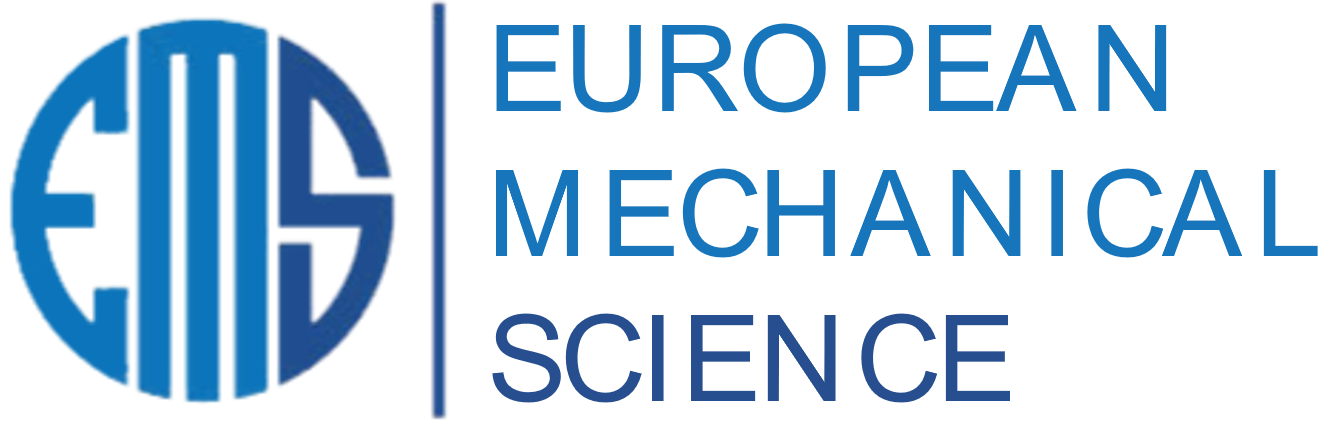            (TR Dizin)LICENSE AGREEMENTTitle:Author(s):The license has to be sent to the production department with your proofs.In submitting a document to EMS, I certify to the Publisher that:1. I am authorized by my co-authors to enter into these arrangements.2. I warrant, on behalf of myself and my co-authors, that:– The document is original, has not been formally published in any other peer-reviewed journal, is not under consideration by any other journal. If parts from copyrighted works owned by third parties are included (included ﬁgures, tables etc.), written permission is obtained from the copyright owners for all uses as set forth in the Journal’s Instructions for Authors, and credit to the sources is shown in the Manuscript;– This permission is obtained for reproduction in a publication in Open Access with a CC-by 4.0 License;– I am/we are the sole author(s) of the article and have full authority to enter into this agreement and in granting rights to the Publisher that are not in breach of any other obligation;– If the law requires that the article be published in the public domain, I/we will notify the Publisher at the time of submission upon which clause 3 do not apply;– the document contains nothing that is unlawful, libelous, or which would, if published, constitute a breach of contract or of conﬁdence or of commitment given to secrecy;– I/we have taken due care to ensure the integrity of the article. To my/our − and currently accepted scientiﬁc − knowledge all statements contained in it purporting to be facts are true and any formula or instruction contained in the article will not, if followed accurately, cause any injury, illness or damage to the user.3. I agree to the Creative Commons Attribution License (https://creativecommons.org/licenses/by/4.0/)Date: Signature:Corresponding Author: